Conditions of Entry The competition will be run using Riding Club rules. 1. The decision of the judges and stewards is final. 2. No claim can be entertained for anything that may happen to competitors, their property, servants, or horses in connection with, or arising out of this event. It shall be deemed a condition of entry that each entrant shall agree to indemnify the promoters against any legal action arising from such an incident. 3. No entry will be accepted unless accompanied by the correct fee. 4. The promoters reserve the right to refuse any entry without giving any reason whatsoever. 5. An objection to the result of any class may only be made by any owner, his authorized agent or rider of a horse competing in the event. Any such person must make his objection in writing to the Secretary within one hour of that objection and pay a £10 deposit, returnable within 7 days if the objection is upheld. 6. Correct riding attire must be worn by all competitors in line with RC rules. In particular, everyone mounted, whether a competitor or not, must wear a hat complying with BSEN 1384 or PAS015 with the harness properly adjusted and fastened, failure to do so will incur elimination. 7. No entry fee will be refunded unless a veterinary or medical certificate is produced not later than 4 days after the event. 8. The promoters reserve the right to cancel any class or the event at their discretion. Entry fees may be refunded less a small administration fee. 9. Horses and ponies must be 4 years old or over. Rules and etiquette for competitions and warm up Please park sensibly and with consideration for others needing space around you Do not leave horses tied to vehicles unattended Clear up after yourself from any parking areas – this includes droppings Only competitors entered for the day are allowed to be mounted. It is not permissible for someone else to warm up your horse for you. Anyone mounted must have correct safety wear – hat, boots, jodhpurs No lunging in warm up arenas or car park areas is allowed Only tack permissible in your competition may be worn warming up. No draw reins, etc. When warming up remember to pass left to left and give each other plenty of room, early enough to avoid interference. If you are walking or standing still, you must use the inside track, only use the outside track for trot and canter work. Do not practice centre lines – this will inevitably cause collisions with others riding circles or diagonal movements. Your instructor may assist with your warm up but it should be carried out in a quiet and unobtrusive manner. Not everyone wants to hear. Be aware of your start time – a lot of competitions are self stewarding and it is your responsibility to present yourself at the arena on time. A clock is often provided in the warm up area. On entering the arena give way to the previous competitor exiting and make your name or number known to the judge. Please remove all your hay and droppings from Brinsbury as we will not be able to use it if it is left messy!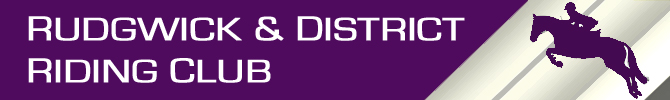 DRESSAGE& CLEAR ROUND
at Brinsbury College

Saturday Jan 27th 2018Saturday Feb 24th 2018Saturday March 31st 2018

Open to non-members and all ages.
For more information and to download additional entry forms go to www.rudgwickriding.orgDressage:Clear round jumping at each event, £5 per round or £10 for 10mins, full set of SJ’s including fillers that can be adjusted to your required height.Entry Fee:Dressage:£12 – Rudgwick RC Members£15 - Non Members Rosettes to sixth place and points awarded, cumulating in prizes to be given out at AGM.Please enter online via our website www.rudgwickriding.org or send your entry to  
Moira Brownson at Brookside, Fryern Park, Fryern Road, Storrington, RH204FFFor 27th Jan entries must be in by 19th Jan For 24th Feb entries must be in by 16th Feb  For 31st March entries must be in by 23rd March   Late entries are at the secretary’s discretion & subject to space (extra £2 per class). 
No entries on the day.Any inquiries to: admin@rudgwickriding.org or  07879884363 or ask us on Facebook. If you are unable to attend on the day please text: 07879884363Times: Times available Thursday prior to competition. For times please ring 07879884363 between 6.30 – 7.30pm or the times will be available on the website. Venue: Brinsbury College, North Heath, Pulborough, West Sussex RH20 1DL Competition: _________________________________Date:  ___________________If under 18 parent/guardians to complete
Contact Name: ______________________________________________________________
Phone Number: ________________________Email: ______________________________Home Address:____________________________________________________________________________________________________________________________________________
I agree to RDRC’s terms and conditions signed __________________________________
 						   (If under 18, parent/guardian to sign)
Send entries to: Moira Brownson at Brookside, Fryern Park, Fryern Road, Storrington, RH204FF.Please make cheque payable to Rudgwick & District Riding Club
Competition: _________________________________Date:  ___________________If under 18 parent/guardians to complete
Contact Name: ______________________________________________________________
Phone Number: ________________________Email: ______________________________Home Address:____________________________________________________________________________________________________________________________________________
I agree to RDRC’s terms and conditions signed __________________________________
 						   (If under 18, parent/guardian to sign)
Send entries to: Moira Brownson at Brookside, Fryern Park, Fryern Road, Storrington, RH204FF.Please make cheque payable to Rudgwick & District Riding Club
Class No. Saturday 27th Jan 2018Class 1Intro A (2008)Class 2Prelim 13 (2006)Class 3Prelim 18 (2002)Class 4Novice 24 (2016)Class 5Novice 30 (2006) / Elementary 42 (2008)Class No.Saturday 24th Feb 2018 Class 1Intro C (2016)Class 2Prelim 1 (2006)Class 3Prelim 2 (2016)Class 4Novice 28 (2008)Class 5Novice 34 (20016) / Elementary 50 (2007)Class No.Saturday 31st March 2018Class 1Intro B (2009)Class 2Prelim 12 (2016)Class 3Prelim 14 (2016)Class 4Novice 27 (2007) Class 5Novice 24 (2016) / Elementary 42 (2008)ClassHorseRiderMembership No.Entry Fee                                                                                                                              Total Entry Fee:                                                                                                                              Total Entry Fee:                                                                                                                              Total Entry Fee:                                                                                                                              Total Entry Fee:ClassHorseRiderMembership No.Entry Fee                                                                                                                                 Total Entry Fee:                                                                                                                                 Total Entry Fee:                                                                                                                                 Total Entry Fee:                                                                                                                                 Total Entry Fee: